Name:_______________________________Löse das Kreuzworträtsel zum Thema Internet und digitale Medien. Lies genau und achte auf die Rechtschreibung! Als Kontrolle ist bereits ein Lösungswort horizontal eingefügt. Wenn du möchtest, kannst du auch das Internet benützen. Verwende nur Grossbuchstaben!
Viel Spass!Funktion im Internet, die es allen Teilnehmern ermöglicht, gleichzeitig miteinander zu plaudernProgramm, welches unbemerkt Daten von Computern an andere Nutzer versendet. Denke an das Spionieren!Verbindung über Funk, damit kostenlos Daten von z. B. Handy zu Handy auf einer kurzen Strecke verschickt werden könnenBekannteste Suchmaschine im InternetSoziales Netzwerk für das Veröffentlichen von kurzen BeiträgenHandyfunktion zum Verschicken von TextnachrichtenNachbildung eines Smileys mit Hilfe von Zeichen, z.B. :-), ;-)Programm für das Surfen im Internet, z.B.: Explorer, Chrome, FirefoxBekanntestes soziales NetzwerkIllegales Herunterladen oder Kopieren von Daten über das Internet„Kluge“ computerähnliche Mobiltelefone, z.B.: I-Phone, Samsung Galaxy, etc…Tagebuch im Internet, meistens öffentlich zugänglichName:_______________________________Löse das Kreuzworträtsel zum Thema Internet und digitale Medien. Lies genau und achte auf die Rechtschreibung! Falls alle Wörter richtig sind, kannst du das Lösungswort horizontal erkennen. Als Hilfe kannst du auch das Internet benützen. Verwende nur Grossbuchstaben!
Viel Spass!Funktion im Internet, die es allen Teilnehmern ermöglicht, gleichzeitig miteinander zu plaudernProgramm, welches unbemerkt Daten von Computern an andere Nutzer versendet. Denke an das Spionieren!Verbindung über Funk, damit kostenlos Daten von z. B. Handy zu Handy auf einer kurzen Strecke verschickt werden könnenBekannteste Suchmaschine im InternetSoziales Netzwerk für das Veröffentlichen von kurzen BeiträgenHandyfunktion zum Verschicken von TextnachrichtenNachbildung eines Smileys mit Hilfe von Zeichen, z.B. :-), ;-)Programm für das Surfen im Internet, z.B.: Explorer, Chrome, FirefoxBekanntestes soziales NetzwerkIllegales Herunterladen oder Kopieren von Daten über das Internet„Kluge“ computerähnliche Mobiltelefone, z.B.: I-Phone, Samsung Galaxy, etc…Tagebuch im Internet, meistens öffentlich zugänglichDas Lösungswort heisst:__________________________________________________Name:_______________________________Löse das Kreuzworträtsel zum Thema Internet und digitale Medien. Lies genau und achte auf die Rechtschreibung! Falls alle Wörter richtig sind, kannst du das Lösungswort horizontal erkennen. Als Hilfe kannst du auch das Internet benützen. Verwende nur Grossbuchstaben!
Viel Spass!Funktion im Internet, die es allen Teilnehmern ermöglicht, gleichzeitig miteinander zu plaudernProgramm, welches unbemerkt Daten von Computern an andere Nutzer versendet. Denke an das Spionieren!Verbindung über Funk, damit kostenlos Daten von z. B. Handy zu Handy auf einer kurzen Strecke verschickt werden könnenBekannteste Suchmaschine im InternetSoziales Netzwerk für das Veröffentlichen von kurzen BeiträgenHandyfunktion zum Verschicken von TextnachrichtenNachbildung eines Smileys mit Hilfe von Zeichen, z.B. :-), ;-)Programm für das Surfen im Internet, z.B.: Explorer, Chrome, FirefoxBekanntestes soziales NetzwerkIllegales Herunterladen oder Kopieren von Daten über das Internet„Kluge“ computerähnliche Mobiltelefone, z.B.: I-Phone, Samsung Galaxy, etc…Tagebuch im Internet, meistens öffentlich zugänglichDas Lösungswort heisst:__________________________________________________Name:_______________________________Löse das Kreuzworträtsel zum Thema Internet und digitale Medien. Lies genau und achte auf die Rechtschreibung! Falls alle Wörter richtig sind, kannst du das Lösungswort horizontal erkennen. Als Hilfe kannst du auch das Internet benützen. Verwende nur Grossbuchstaben!
Viel Spass!Funktion im Internet, die es allen Teilnehmern ermöglicht, gleichzeitig miteinander zu plaudernProgramm, welches unbemerkt Daten von Computern an andere Nutzer versendet. Denke an das Spionieren!Verbindung über Funk, damit kostenlos Daten von z. B. Handy zu Handy auf einer kurzen Strecke verschickt werden könnenBekannteste Suchmaschine im InternetSoziales Netzwerk für das Veröffentlichen von kurzen BeiträgenHandyfunktion zum Verschicken von TextnachrichtenNachbildung eines Smileys mit Hilfe von Zeichen, z.B. :-), ;-)Programm für das Surfen im Internet, z.B.: Explorer, Chrome, FirefoxBekanntestes soziales NetzwerkIllegales Herunterladen oder Kopieren von Daten über das Internet „Kluge“ computerähnliche Mobiltelefone, z.B.: I-Phone, Samsung Galaxy, etc…Tagebuch im Internet, meistens öffentlich zugänglichDas Lösungswort heisst: CYBERMOBBINGDas digitale Kreuzworträtsel *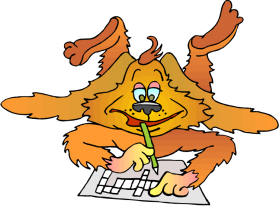 1 CCHAT2 SSPYYWARE3 BBLUETOOTH4 GGOOGLEE5 TTWITTERR6 SSMMS7 EEMOOTICON8 BBROWSER9 FFACEBBOOK10 PPIIRATERIE11 SSMARTPHONNE12 BBLOGGDas digitale Kreuzworträtsel **1 CCHAT2 SSPYWARE3 BBLUETOOTH4 GGOOGLE5 TTWITTER6 SSMS7 EEMOTICON8 BBROWSER9 FFACEBOOK10 PPIRATERIE11 SSMARTPHONE12 BBLOGDas digitale Kreuzworträtsel ***1CHAT2SPYWARE3BLUETOOTH4GOOGLE5TWITTER6SMS7EMOTICON8BROWSER9FACEBOOK10PIRATERIE11SMARTPHONE12BLOGDas digitale Kreuzworträtsel  Lösung1CHAT2SPYWARE3BLUETOOTH4GOOGLE5TWITTER6SMS7EMOTICON8BROWSER9FACEBOOK10PIRATERIE11SMARTPHONE12BLOG